Publicado en Sevilla el 22/11/2015 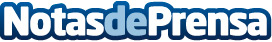 EBE15 clausura su décimo aniversario en Sevilla con más de 1.500 asistentesLos asistentes se congregaron para conocer los avances y las tendencias en el entorno digital
Como novedades, destaca su apuesta por los emprendedores, los jóvenes y el ocio
Durante todo el fin de semana se han desarrollado más 70 conferencias bajo el lema “La era de las oportunidades”
Datos de contacto:Teresa SuárezNota de prensa publicada en: https://www.notasdeprensa.es/ebe15-clausura-su-decimo-aniversario-en-sevilla-con-mas-de-1500-asistentes Categorias: Marketing Andalucia Emprendedores Eventos E-Commerce http://www.notasdeprensa.es